Мастер-класс«Использование эффективных методов рефлексии в начальной школе»Савченко Инна Борисовна,учитель начальных классов МБОУ СШ№ 16город Новый УренгойЦель: Ознакомление учителей с  системой рефлексии  для эффективного обучения.Задачи: Дать общее представление о  системе критериального оцениванияОбосновать необходимость критериального оценивания знаний, показать значимость критериального оценивания для учителей и для учащихся.Научить разрабатывать критерии оценивания.Аудитория: учителя начальных классовОборудование: компьютер, проектор, листы бумаги, фломастеры, раздаточный материал, листы оценки.Ход мастер-класса:I. Организационный момент       - Добрый день, уважаемые коллеги! Как приятно, что наш мастер-класс объединил вместе активных, заинтересованных в своём профессиональном росте людей.
Работать нам предстоит в группах, потому что вместе учиться полезнее и интереснее. Давайте начнём наш мастер-класс с улыбки. Вместе вы сможете успешно преодолеть все трудности, потому что команда – это на самом деле сила!  ( Каждый участник, входя в аудиторию, получает карточку с цифрой для формирования групп.  1,2,3). II. Сообщение темы, введение в тему      - Тема моего мастер-класса «Использование эффективных приемов контрольно-оценочной деятельности в начальной школе на уроках русского языка, математики, окружающего мира».     -  А вот чтобы определить цель моего занятия, составьте из букв, которые лежат на столе,ключевые слова.(1 группа – «система», 2 группа – «критериального», 3 группа – «оценивания») . - Коллеги,  а какова моя цель сегодня? (ответы участников мастер – класса). А ваша цель? Что вы ожидаете от сегодняшнего занятия? (Ответы участников мастер – класса).         -  Какие ассоциации у вас возникают, когда вас просят вас что-то оценить? (Ответы участников мастер-класса. Например: баллы, урок, цифры, проверка…)          Введение Федерального государственного образовательного стандарта второго поколения ставит перед учителями задачу изменения традиционных подходов к оцениванию достижений учеников и расширения оценочного инструментария.           При традиционном подходе отметка сообщается ученику как окончательный результат, в лучшем случае аргументируется, что именно не позволило получить более высокий балл. (Просмотр видеоклипа из Ералаша (выпуск №229, сюжет 2) «Робот – учитель»).         При  подходе, показанном в видеосюжете, возникают такие проблемы, как отсутствие стимула для развития учащегося, у него нет способов оценить соответствие качества выполняемой работы ожидаемому результату. Ученик часто недоволен отметкой. Учитель не готов тратить значительное время на обсуждение причин выставления именно этой отметки. Родители получают информацию от учеников, которые склонны объяснять свои неудачи предвзятым отношением учителя. Замешательство родителей негативно сказывается на воспитании детей и взаимодействии семьи и школы.           Решить проблемы во многом помогает критериальное оценивание.Смысл критериального оценивания заключается не в отказе от отметки.Критериальное оценивание позволяет ученику планировать свою учебную деятельность, определять цели, задачи, пути их достижения, оценивать результат своего труда.Отличие критериального оценивания от нормативного: При нормативном оценивании достижения учащихся сравниваются со среднестатистической нормой, а при критериальном оценивании достижения учащегося сравниваются с эталоном – планируемым результатом обучения, представленным критериями. Примером могут послужить Всероссийские проверочные работы, где чётко обозначены критерии оценивания и рекомендации по переводу первичных баллов в отметкиВПР. Математика. 4 класс. Вариант 1 © 2018 Федеральная служба по надзору в сфере образования и науки Российской Федерации 1 Система оценивания проверочной работы Оценивание отдельных заданийСистема оценивания выполнения всей работы Максимальный балл за выполнение работы — 18. Рекомендации по переводу первичных баллов в отметки по пятибалльной шкалеСуществуют  принципы оценивания:
1. Цель оценивания не в определении, кто лучше, а кто хуже, а  в создании условий для достижения учащимися наивысших результатов. Оценивание является неотъемлемой частью непрерывного процесса: планирование-обучение-оценивание-планирование-...2. Оцениваемый и оценивающий должны заранее знать условия и критерии оценивания, которые  должны быть предельно ясными для того и другого.3. Условия и критерии оценивания должны быть достаточно многообразны, чтобы получить наиболее объективную информацию о состоянии развития ребенка, достижении им ранее запланированных результатов.4. Важнейший этап процедуры оценивания: обратная связь между оценивающим и оцениваемым. Не только учитель, но и ребенок должен представлять себе то, над чем ему необходимо работать в ближайшее время.5. Оценивая ту или иную свою способность знать, понимать или делать что-то, поступать соответствующим образом, ребенок должен всегда иметь перед собой ролевую модель.Алгоритм выработки критериевПри планировании урока выделить понятия – знать и уметь;Выделить формируемое умение;Определить пошаговые операции выделенного умения;Из пошаговых операций выделить критерии;Составить таблицу критериев.-  Коллеги, в конце нашей встречи мы предложим вам памятки с принципами оценивания. А алгоритмы разработки критериев лежат на ваших столах. Они вам пригодятся при выполнении практической работы.             Применение критериального оценивания дает учителям ясность относительно стратегических целей и тактических задач обучения, а детям помогает понять, как учиться, чему учиться, а главное, зачем учиться. Использование критериального оценивания способствует  формированию личностных, метапредметных и предметных результатов образования.      Готовясь к урокам в предыдущих выпусках, я старалась  подбирать разные методы оценивания. Хотелось, чтобы учащиеся видели результаты своей работы и свои оценки на разных этапах работы, поэтому использовала и использую методы:Карта понятий. Она состоит из названий понятий, помещённых в рамки; они связаны линиями, которые фиксируют связь понятий.     Составление тестов –  самостоятельное  формулирование  вопросов по текстуМетод неоконченных предложений:Своей работой сегодня я…, потому что...Мне больше всего удалось…Сегодня я узнал…Было трудно…, потому что...Я научился…Задания для меня показались…, потому что...Для меня было открытием то, что… теме.Приемы:  «Волшебные линеечки» (изобретение оценочных шкал школьниками);«Задания-ловушки» (готовые «ловушки» на рефлексию освоения способа действия); «Сопоставление своих действий и результата с образцом» (умение вычленять операциональный состав действия); «Составление задачи по чертежу» (умение переходить от графического языка к словесному описанию);Листы «Самооценка и взаимооценка»  приучает учащихся критически относиться к своей работе и работе одноклассников.«Древо творчества»По окончании дела урока дети прикрепляют на дереве листья, цветы, плоды.Плоды - дело прошло полезно, плодотворно.Цветок – довольно неплохо.Зеленый листик - что-то было, конечно, а вообще - ни то ни се.Желтый листик - «чахлый», пропащий день.Мини-обзор (проводится в конце урока)1.Что изучали? Назовите тему урока. 2.С какими заданиями ты справлялся без помощи учителя, одноклассника? 3. Определите наиболее важное в этом уроке. 4.Что вызвало трудности, осталось неясным? 5.Что хотелось бы узнать по теме дополнительно? 6.Что у меня получилось лучше всего?          А в работе с этим выпуском учащихся я решила опробовать ещё и систему критериального оценивания. Я хочу поделиться с вами своими идеями и наработками. Критерии разрабатывались в 1-2 классах мною, в 3-4 классах  определяла критерии вместе с детьми.Например, тест по математике «Верно? Неверно?». 4 класс. Критериальная таблица оценивания для тестов по математике была составлена ещё в 3 классе вместе с учащимися. Детьми было предложено: сложные задания оценивать 2 баллами, лёгкие одним баллом.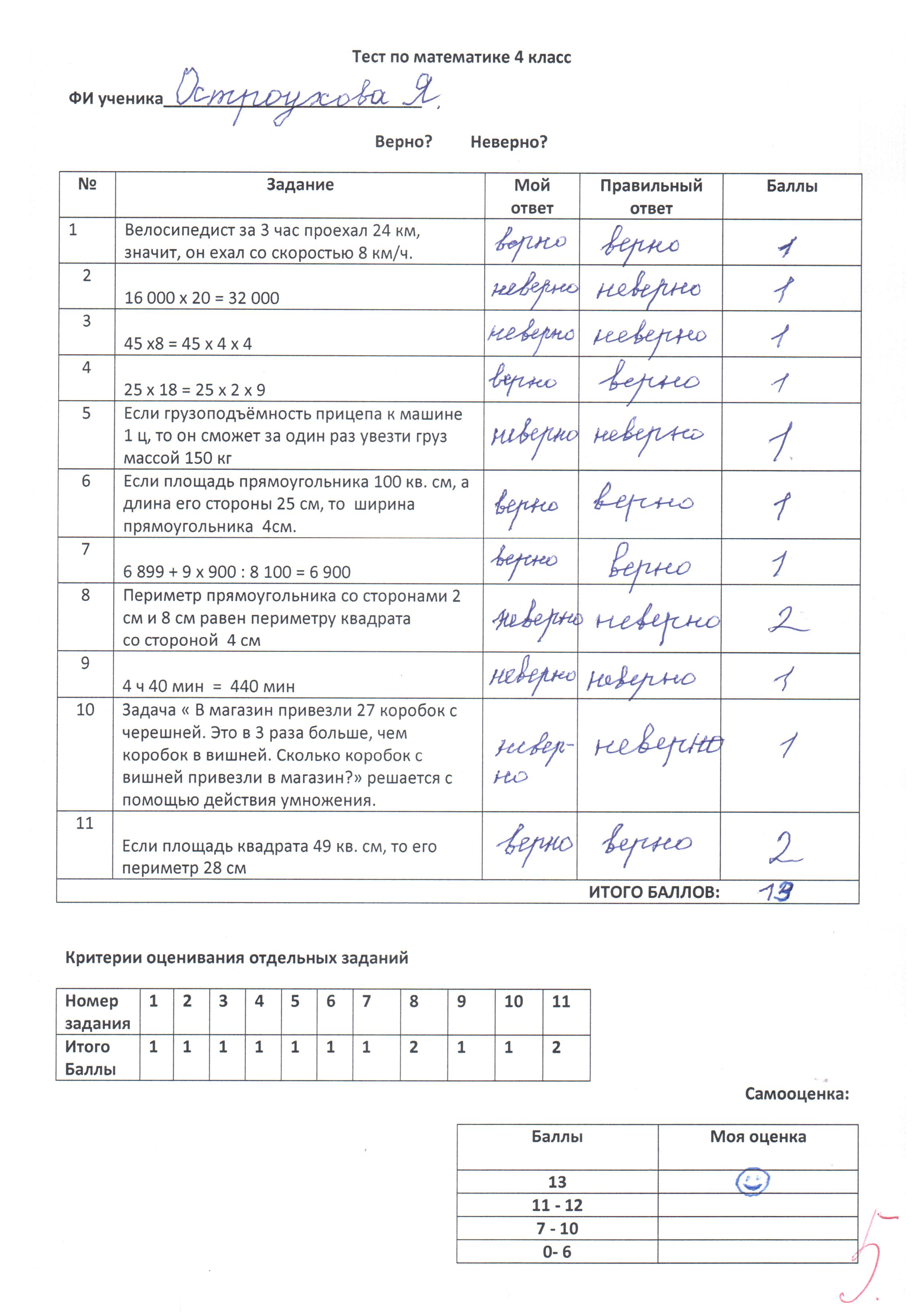     Использование методов  оценивания помогло моим ученикам выработать навыки самостоятельной работы, работы в группе, у них появился интерес к учебе, повысилось чувство взаимопомощи, коллективизма. Все виды оценивания предполагают использование тщательно разработанных критериев. Критерии заносятся в специальную таблицу. Каждый критерий определяется баллами, баллы переводятся в отметку. Например:Предмет: окружающий мир, 2 класс. На этапе закрепления изученной темы «Дикие и домашние животные» дети выполняли следующие заданияЗадание №1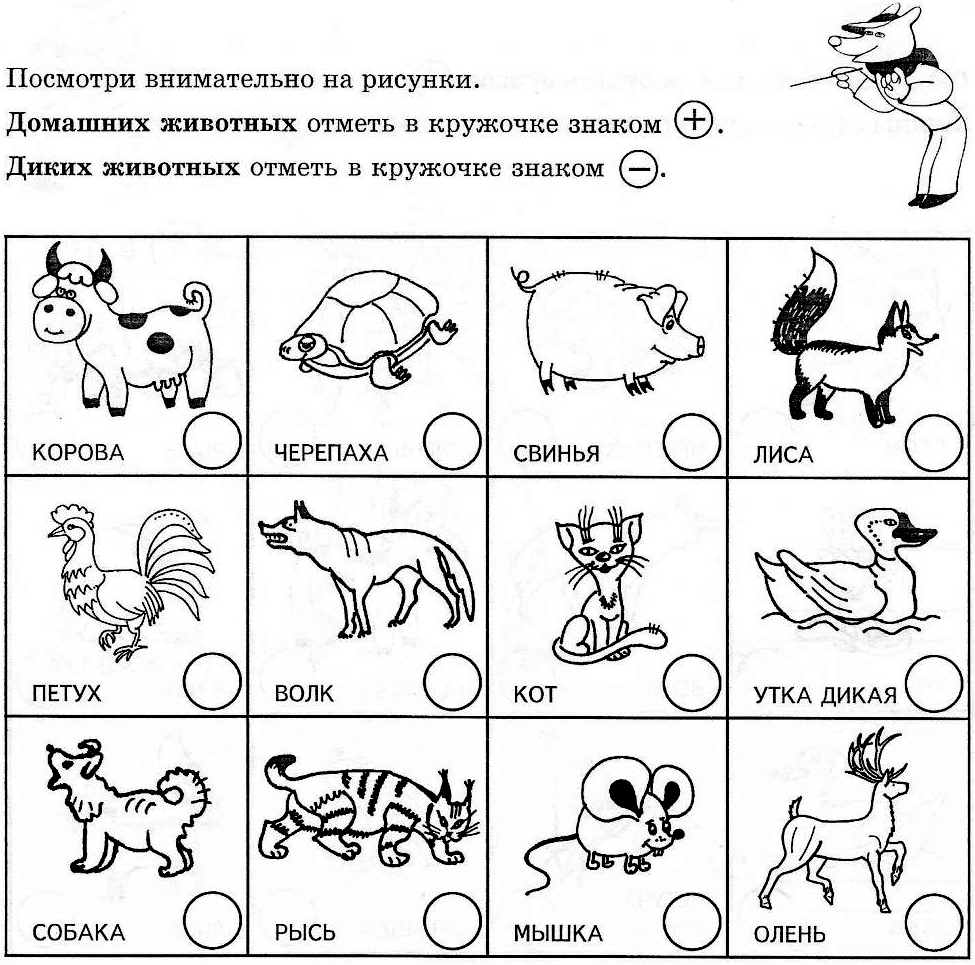 Задание №2      Соедините название животного с его жилищем.Как оценивались такие задания? Я составляла критериально- оценочные таблицы по каждому виду заданий:ВСЕГО БАЛЛОВ:          Приступим к практической работе.- Распределите роли в группе. (Организатор, чтец, секретарь, эксперт, докладчик)- Сейчас мы попробуем разработать критерии оценки к учебным заданиям по математике 4 класс, русскому языку 3 класс и окружающему миру 2 класс.(на столах лежат учебники, раздаточный материал – алгоритм разработки критериев, задания, листы оценки). Время работы в группах 10 -12  минут        Задание для группы 1. Предмет математика, 4 класс. Разработать критерии оценивания к контрольной работе по теме «Величины».  Вам выдаётся вариант контрольной работы, таблицы, в которые вы должны вписать критерии, баллы и  отметки.Контрольная работа по теме «Величины»Математика. 4 класс Решите задачу:Купили 400граммов чёрного кофе и 3 пачки чая по 50г . Найдите массу всей покупки.Вырази900дм2 =___ м2 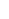 50см2 = ___мм26дм2 = ___см2Сравни5кг 050г и 5500г700см2 и 7м2Начерти прямоугольник со сторонами 70мм и 40мм. Найдите его площадь. Вырази площадь в квадратных сантиметрах.Вычисли      9кг 040г - 6кг 400г     24м 85см + 27дм 8смЗадание для группы 2. Предмет русский язык, 3 класс – разработать критерии оценивания для этапа урока «Актуализация знаний».  Идёт подготовка к изучению темы «Значение суффиксов и их роль  в речи».     Вам выдаются: учебник, вариант карточки с заданиями, таблицы, в которые вы должны вписать критерии, баллы и  отметки.Карточка1. Выбери и подчеркни верное утверждение:а) Суффикс – это маленькое слово.     Суффикс – это часть слова.     Суффикс – это часть речи. б) Суффикс стоит перед корнем.  Суффикс стоит после корня.Суффикс стоит после корня перед окончанием. в) Суффикс служит для образования новых слов.  Суффикс служит для связи слов в предложении.Разбери слова по составу: ШКОЛЬНИК, САПОЖОК, САПОЖИЩЕ, ПРОБЕЖКА.Задание для группы 3. Предмет: окружающий мир, 2 класс. Этап закрепления изученной темы «Все профессии важны». Вам выдаются: учебник, вариант  задания для учащихся, таблица с критериями, баллами, отметками. Разработайте, пожалуйста, критерии оценивания данного задания.Задание для учащихся(По окончании работы, каждая группа представляет свои критериальные таблицы и листы самооценки).Учитель предлагает на слайдах варианты критериев, разработанных совместно с учениками в своем классе и листы оценивания. Проводится сравнение.Математика. Критерии оценивания каждого задания1.	Решите задачу:Купили 400 граммов чёрного кофе и 3 пачки чая по 50 граммов . Найдите массу всей покупки.2.Вырази900дм2 =___ м2  50см2 = ___мм26дм2 = ___см23.Сравни5кг 050г и 5500г700см2 и 7м24.Начерти прямоугольник со сторонами 70мм и 40мм. Найдите его площадь. Вырази площадь в квадратных сантиметрах.5.Вычисли      9кг 040г – 6кг 400г     24м 85см + 27дм 8смВСЕГО БАЛЛОВ:_______________Русский язык. Критерии оценивания  задания на этапе урока «Актуализация знаний»ВСЕГО БАЛЛОВ:______________________   Предмет: Окружающий мир, 2 класс. Этап закрепления изученной темы «Все профессии важны»ВСЕГО БАЛЛОВ:______________________Рефлексия. Подведение итогов мастер-класса- Скажите, пожалуйста, легко ли вам было разработать критерии?- С какими трудностями вы столкнулись при разработке данных критериев?- Могут ли они стимулировать учащегося для получения заветной им оценки?- Каким образом?   - Подводя итоги нашего мастер-класса, вернёмся к началу. Вспомните, какие ожидания  были у вас в начале мастер-класса. Определите для себя, оправдались ли они. Заполните, пожалуйстаКритерии оценки «Мастер-класса»*обведите нужный балл по каждому критерию0 – критерий не отражён1 –недостаточный уровень проявления критерия2 – критерий отражен в основном, присутствует на отдельных этапах3 – критерий отражен полностью (Заполнение листа оценки. Выслушиваются ответы по желанию). В заключение хочу пожелать всем  творческих успехов и закончить занятие стихотворением Виктора Троицкого:Я люблю даже вас, слабыши и лентяи,Хоть немало, признаюсь, от вас перенёс,Даже вас, шалуны, даже самых отчаяных,Доводящих до скрытых мучений и слёз.Вы сейчас не поймёте, как ночью бессонной,Не успев отдохнуть за отведенный срок,Я сижу над тетрадью, усталый, влюблённыйВ ваш грядущий и вам неизвестный урок.Все уроки, как люди, похожи и разны,Если к ним приглядеться с различных сторон,Ведь бывают уроки, как радостный праздник,А бывают они, как мучительный сон.Но когда расцветут ваши милые лицаИ живым любопытством глаза озарит,И в десятках голов моя мысль шевелится,И в десятках сердец моё сердце звучит.Список используемой литературыКрасноборова А.А.. Критериальное оценивание в школе. Пермь, 2010Пачина, А.Г. Оценочная деятельность педагога в условиях ФГОС начального образования/ А.Г. Пачина : учебно-методическое пособие. – Омск, 2011.Пинская М.А. Новые формы оценивания. Начальная школа/ М.А. Пинская, И.М. Улановская. – Просвещение, 2013.Цукерман Г.А.Оценка без отметки. - Москва - Рига.-1999.Федеральный государственный образовательный стандарт начального общего образования. – Просвещение, 2011.Номер задания123456789Итого Баллы111121112Отметка по пятибалльной шкале«2»«3»«4»«5»Первичные баллы0-56-910-1213-18кошкасобакабелка                                муравей                          лиса                              курица                          лошадь                                              медведь                          в муравейникев  берлогав норев курятникев конюшнев дуплев будкев домеКритерии оценивания  задания №1Баллы Задание выполнено без ошибок4В задании допущены 1- 2 ошибки3В задании допущены 3- 4 ошибки2В задании допущено более 4 ошибок0Критерии оценивания  задания №2Баллы Правильно определены жилища всех животных3Правильно определены жилища у 7 или 6 животных2Правильно определены жилища у 5 или  4 животных1Правильно определены жилища менее 4 животных или вообще не определены0БаллыОтметка7«5»5-6«4»3-4«3»Менее 3 баллов«2»Критерии Баллы Баллы Отметка Критерии Баллы Баллы Отметка Что это за профессия?Чем занимается?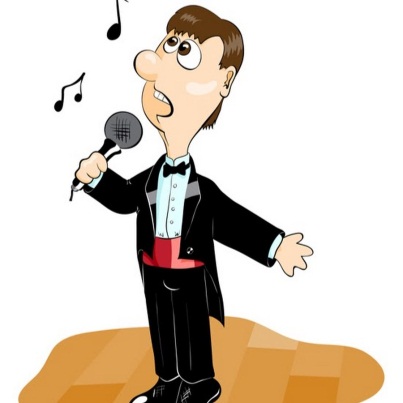 АртистВыступает на сцене.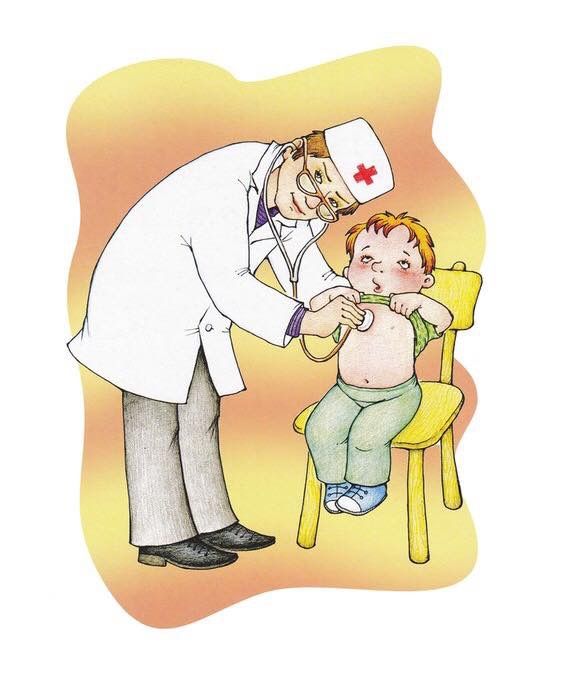 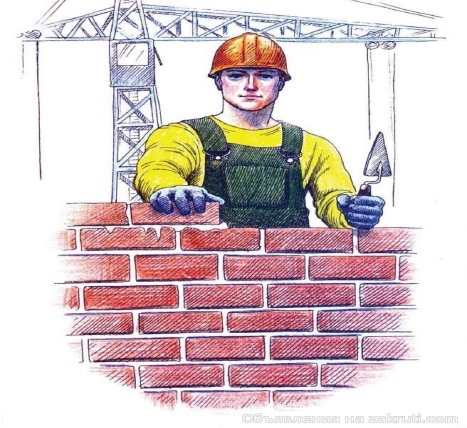 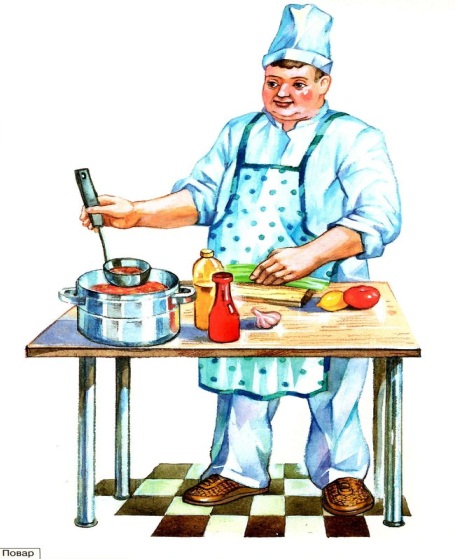   Критерии Баллы Баллы Отметка   Критерии оценки Баллы Правильно решена задача2 баллаПравильно решена задача, но допущена вычислительная ошибкаилиПравильно решена задача, но допущена ошибка в формулировке ответа1 баллНеправильно решена задача0 балловСамооценка:(обведи баллы)012  Критерии оценки Баллы Правильно выполнено задание2 баллаДопущена 1 – 2 ошибки1 баллДопущено более 2 ошибок0 балловСамооценка:(обведи баллы)012  Критерии оценки Баллы Правильно выполнил задание1 баллДопущено более 1 ошибки0 балловСамооценка:(обведи баллы)01  Критерии оценки Баллы Правильно  выполнен чертёж прямоугольника, правильно найдена площадь прямоугольника, правильно записан  ответ2 баллаПравильно выполнен чертёж прямоугольника, правильно найдена площадь прямоугольника, неправильно записан  ответИлиНеправильно выполнен чертёж прямоугольника, правильно найдена площадь прямоугольника, правильно записан  ответ1 баллНеправильно решена задача0 балловСамооценка:(обведи баллы)012  Критерии оценки Баллы Правильно выполнено задание, получены верные ответы2 баллаДопущена 1 вычислительная  ошибка и 1 неверное преобразование именованных чиселилиЗадание без вычислительных ошибок, но 2 неверных преобразования именованных чисел1 баллДопущены  2 вычислительные ошибки0 балловСамооценка:(обведи баллы)012БаллыОтметка9«5»7-8«4»5-6«3»0-4«2»Критерии оценивания  задания 1Баллы Знаю/ не знаю, что такое суффикс0-1Знаю/ не знаю, где в слове находится суффикс0-1Знаю/ не знаю, для чего служит суффикс0-1Критерии оценивания задания 2Баллы Верно разобраны все слова по составу2Верно разобраны по составу только 3 слова1Верно разобрано только 2 слова 0БаллыОтметка5«5»4«4»3«3»Меньше 3 баллов«2»Критерии оценивания  задания 1Баллы Правильно определена профессия1-3Неправильно определена профессия0Критерии оценивания задания 2Баллы Правильно пояснено, какую работу выполняет этот человек1-3Неправильно пояснено, какую работу выполняет этот человек0БаллыОтметка6«5»4-5«4» 3«3»Меньше 3 баллов«2»№п/пКритерии оцениванияБаллыБаллыБаллыБаллы1Актуальность и значимость и выбора темы01232Глубина и оригинальность содержания и формыпроведения мастер-класса01233Научная и методическая ценность01234Профессиональное взаимодействие саудиторией01235Соответствие проведенного мероприятияформату мастер-класса01236Общая культура и эрудиция0123ИТОГО